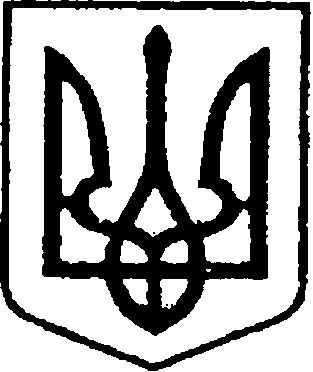 УКРАЇНАЧЕРНІГІВСЬКА ОБЛАСТЬН І Ж И Н С Ь К А    М І С Ь К А    Р А Д А  В И К О Н А В Ч И Й    К О М І Т Е ТР І Ш Е Н Н Явід 15 грудня 2022 р.		               м. Ніжин		                          №472 Про внесення змін до фінансового планукомунального некомерційного підприємства«Ніжинська центральна міська лікарня імені Миколи Галицького» Ніжинськоїміської ради Чернігівської областіна 2022 рік	Відповідно до ст. ст. 17, 27, 29, 42, 53, 59 Закону України «Про місцеве самоврядування в Україні», ст. ст. 24, 75, 77, 78 Господарського кодексу України, враховуючи вимоги Наказу Міністерства економічного розвитку і торгівлі України від 02 березня 2015 року №205 «Про затвердження Порядку складання, затвердження та контролю виконання фінансового плану суб’єкта господарювання державного сектору економіки» (зі змінами та доповненнями), рішення виконавчого комітету Ніжинської міської ради Чернігівської області від 27.02.2020 року № 47 «Про затвердження Порядку складання, затвердження та контролю за виконанням фінансових планів комунальних підприємств» та розглянувши лист комунального некомерційного підприємства «Ніжинська центральна міська лікарня імені Миколи Галицького» Ніжинської міської  ради Чернігівської області (далі – КНП «Ніжинська центральна міська лікарня ім. М. Галицького» НМР ЧО) від 02.12.2022  року за №01-14/1221, пояснювальну записку та зміни до фінансового плану на 2022 рік, виконавчий комітет Ніжинської міської Чернігівської області ради вирішив:	1.Затвердити зміни до фінансового плану КНП «Ніжинська центральна міська лікарня ім. М. Галицького» НМР ЧО на 2022 рік та викласти його в наступній редакції, що додається.2. Відділу економіки та інвестиційної діяльності виконавчого комітету Ніжинської міської ради Чернігівської області (Гавриш Т.М.) забезпечити оприлюднення даного рішення на офіційному сайті Ніжинської міської ради Чернігівської області протягом п’яти робочих днів з дня його прийняття. 3. Контроль за виконанням цього рішення покласти на першого заступника міського голови з питань діяльності виконавчих органів ради Вовченка Ф.І.Міський голова                                                                         Олександр КОДОЛАПодає :Генеральний директор КНП «Ніжинська центральнаміська лікарня ім. М. галицького »НМР ЧО                      Олександр КОСТИРКОПерший заступник міського голови з питань діяльності виконавчих органів ради							             Федір ВОВЧЕНКОКеруючий справами виконавчого  комітету Ніжинської міської ради	        Валерій САЛОГУБНачальник відділу юридично-кадровогозабезпечення апарату виконавчого комітетуНіжинської міської ради					    	       В’ячеслав ЛЕГАНачальник відділу економіки таінвестиційної діяльності виконавчого комітету Ніжинської міської ради					      Тетяна ГАВРИШПОЯСНЮВАЛЬНА ЗАПИСКАдо проекту рішення виконавчого комітету Ніжинської міської ради Чернігівської області «Про внесення змін до фінансового плану комунального некомерційного підприємства «Ніжинська центральна міська лікарня імені Миколи Галицького» Ніжинської міської ради Чернігівської області на 2022 рік»від «__»_________20__ року №___1.Проект рішення виконавчого комітету Ніжинської міської ради Чернігівської області  «_____»  передбачає внесення змін до Фінансового плану комунального некомерційного підприємства  «Ніжинська центральна міська лікарня імені Миколи Галицького» Ніжинської міської ради Чернігівської області на 2022 рік для забезпечення ефективного функціонування закладу охорони здоров’я  у зазначеному плановому періоді, об’єктивного відображення  рівня доходів і витрат з урахуванням  змін у їх структурі, що сталися протягом поточного періоду 2022 року та були обумовлені заключенням та щоквартальним переглядом договорів про медичне обслуговування населення за програмою медичних гарантій на надання медичних послуг відповідно до Порядку, затвердженому постановою Кабінету Міністрів України від 29.12.2021 року №1440 «Деякі питання реалізації програми державних гарантій медичного обслуговування населення у 2022 році» зі  змінами, внесеними постановою КМУ від 5 березня 2022 р. №198 в частині оплати надавачам медичних послуг на період дії воєнного стану та змінами , внесеними постановою КМУ від 3 травня 2022 р. №529  щодо корегування оплати відповідно до інформації, внесеної до електронної системи охорони здоров’я.2. Проект рішення підготований  на підставі листа КНП «Ніжинська центральна міська лікарня ім. М. Галицького» Ніжинської міської ради Чернігівської області №01-14/1221 від 02.12.2022р.Проект рішення підготовлений з дотриманням норм Конституції України, Законів України «Про місцеве самоврядування в Україні», Законів України «Основи законодавства України ‘’Про охорону здоров’я» №2801-ХІІ від 19.11.1992р., «Про державні фінансові гарантії медичного обслуговування населення» №2168-VIII від 19.10.2017р.,  постанов Кабінету Міністрів України №1440 від 29.12.2021р, №198 від 05.03.2022р., №529 від 03.05.2022р.Порівняльна таблиця змін до Фінансового плану комунального некомерційного підприємства  «Ніжинська центральна міська лікарня ім. М. Галицького» Ніжинської міської ради Чернігівської області на 2022 рік  додається.Наслідком прийняття рішення є ефективне функціонування підприємства у поточному році  в межах затвердженого Фінансового плану на 2022 рік.   Генеральний директор КНП «Ніжинська центральнаміська лікарня ім. М. Галицького»                Олександр КОСТИРКО Назва підприємстваПоказники діяльності Фінансовий план 2022 рікЗміни до фінансового плану на   2022рікВідхилення+,-КНП «Ніжинська центральна міська лікарня ім. М. Галицького»Всього доходів16220520278740582КНП «Ніжинська центральна міська лікарня ім. М. Галицького»Усього витрат 16220518200619801КНП «Ніжинська центральна міська лікарня ім. М. Галицького»Фінансовий результат до оподаткування 02078120781КНП «Ніжинська центральна міська лікарня ім. М. Галицького»Капітальні інвестиції1255610622-2234